Politička organizacija građana „Naša stranka“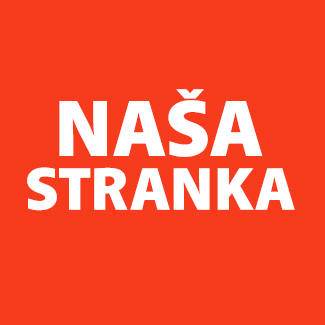 Općinski odbor Novo SarajevoAdresa: Zmaja od Bosne 55Telefon: 033 492 399E-mail: novosarajevo@nasastranka.baBosna i HercegovinaFederacija Bosne i HercegovineKanton SarajevoOpćina Novo SarajevoOpćinsko vijeće Novo Sarajevon/r predsjedavajući, Robert PlešePREDMET: VIJEĆNIČKA INICIJATIVA Poštovani_e,Na osnovu člana 22. Poslovnika Općinskog vijeća Novo Sarajevo kojim se propisuje pravo vijećnika da podnosi inicijative, koje se odnose na rad Općinskog načelnika i službi za upravu u izvršavanju zakona, drugih propisa i općih akata Općinskog vijeća, kao i na rad institucija koje imaju javna ovlaštenja, upućujem vijećničku inicijativu kojom saniranje rasvjete u parku kod Catra za djecu i omladinu. OBRAZLOŽENJE:Jedan dio rasvjete radi navečer dok drugi ne radi, a drugi dio koji ne radi navečer zapravo radi po danu. Vjerovatno je neki kvar u pitanju. Pored toga, u fontani u istom parku, rasvjeta ne radi dobro - svjetla trepere i rade tokom cijelog dana. Slike u prilogu: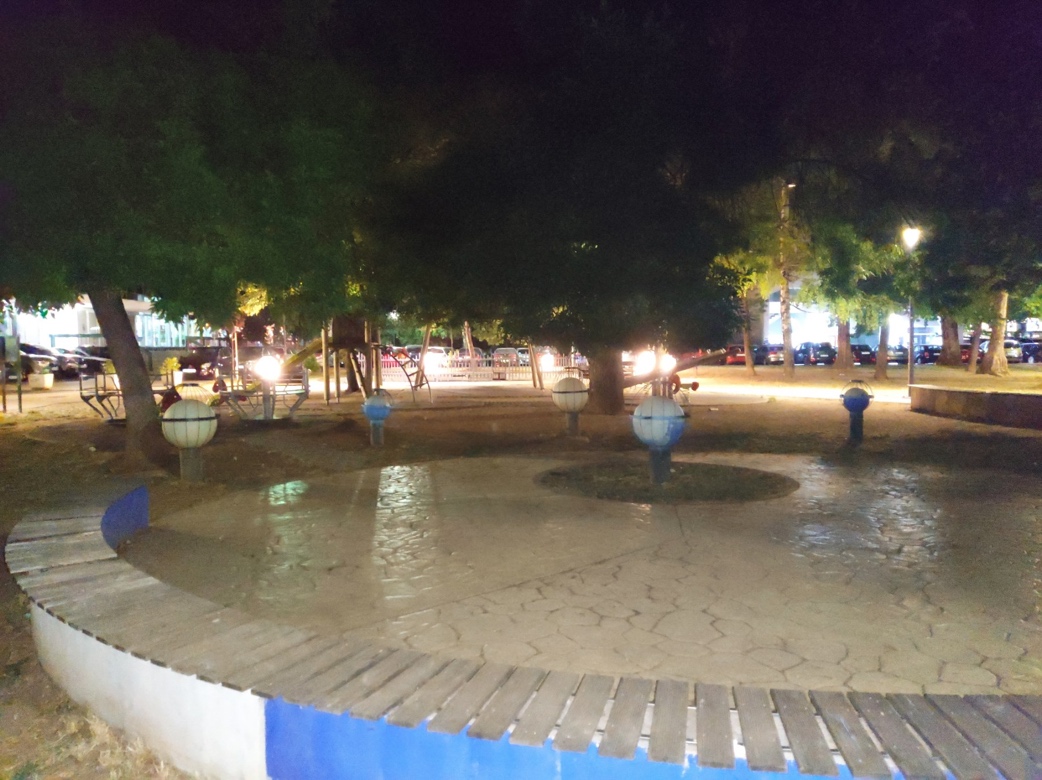 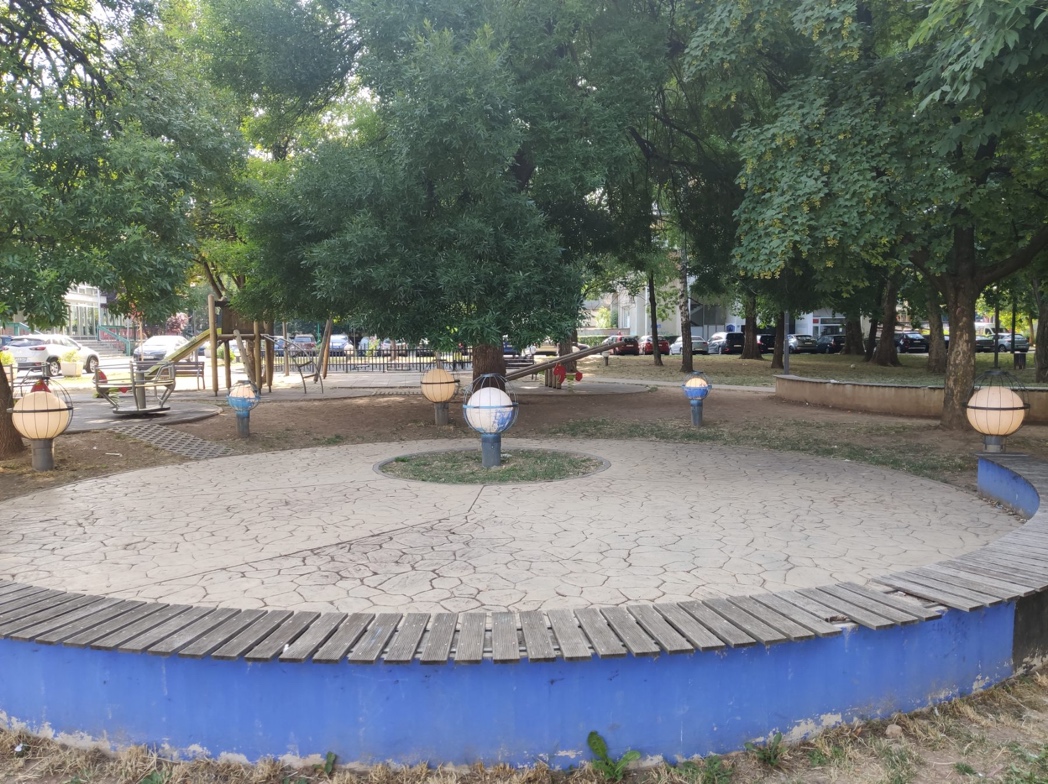 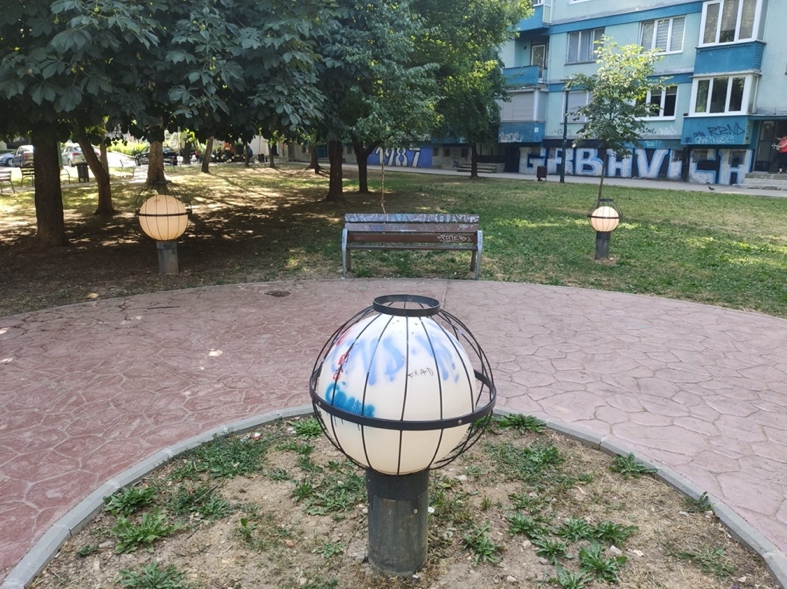 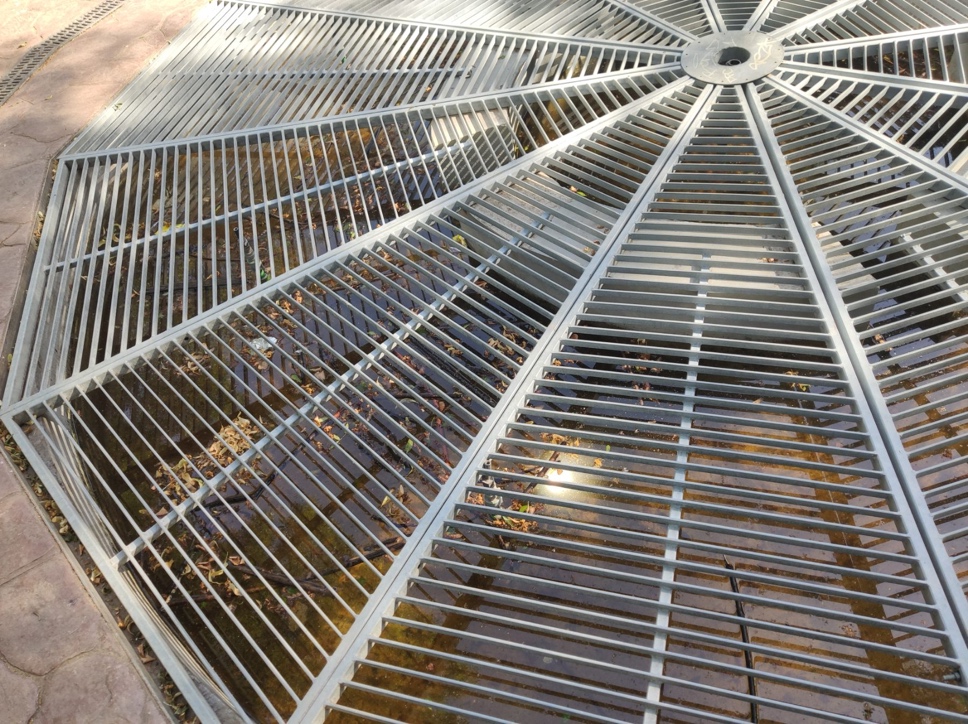 ______________Ahmed KosovacKlub vijećnika_ca Naše strankeSarajevo, 30.06.2022.